Jugendliche erzählen X@ct, was ihnen ihre Familie bedeutetWortschatz (Kursbuch,  Lektion 35A, S. 106-107)die Geschwister- braca, sestremanchmal- ponekad die Pflicht-en- obavezader Haushalt-e- domacinstvoaufräumen- posprematiwieder- ponovofrech- bezobrazan, drzak der Unsinn- glupost, besmislenostschimpfen- grditi, psovatisich ärgern- ljutiti seschrecklich- strasanweinen- plakati traurig- tuzan               trösten- tjesitiausgehen- izlazitidie Beziehung- en- veza, odnosziemlich- prilicnoverbieten- zabraniti   erlauben- dopustiti  Die Freundschaft-en- prijateljstvoregelmäßig- redovnoder Unterricht-e- nastavaüben- vjezbatidie Clique-n-grupaunternehmen- preuzimati, ciniti eigentlich –zapravo, zaistagewinnen- osvojiti, pobijeditiPročitati tekst Jugendliche erzählen X@ct, was ihnen ihre Familie bedeutet. Zatim prepisati riječi u svesku i uraditi zadatak A3 u knjizi, na str. 107. 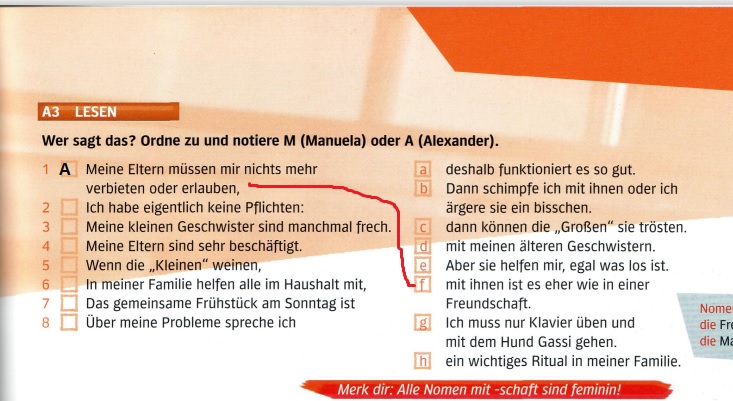  Bonus zadatak na aplikaciji: https://learningapps.org/18834234Ukoliko uradite bonus zadatak, pošaljite mi ''screenshoot“ zadatkaZadatke možete poslati (do 04.04 u 10h) u Viber-grupe ili na e-mail: andjela.fokus@hotmail.com